УНИВЕРСАЛЬНЫЙ ТОКАРНО-ВИНТОРЕЗНЫЙ СТАНОК, КМТ KC63E (CW6263E), DMTGКонструктивные особенности:ТЕХНИЧЕСКИЕ ХАРАКТЕРИСТИКИКомплектация:СТОИМОСТЬ ОБОРУДОВАНИЯ:Гарантия 1 годУсловия оплаты оборудования:Складское оборудование: 100% предоплата.Заказное оборудование: 50% предоплата, 30% по факту готовности оборудования на заводе-изготовителе, 20% по факту поступления оборудования на склад.Условия отгрузки:Самовывоз со склада Поставщика в РФ.Доставка оплачивается отдельно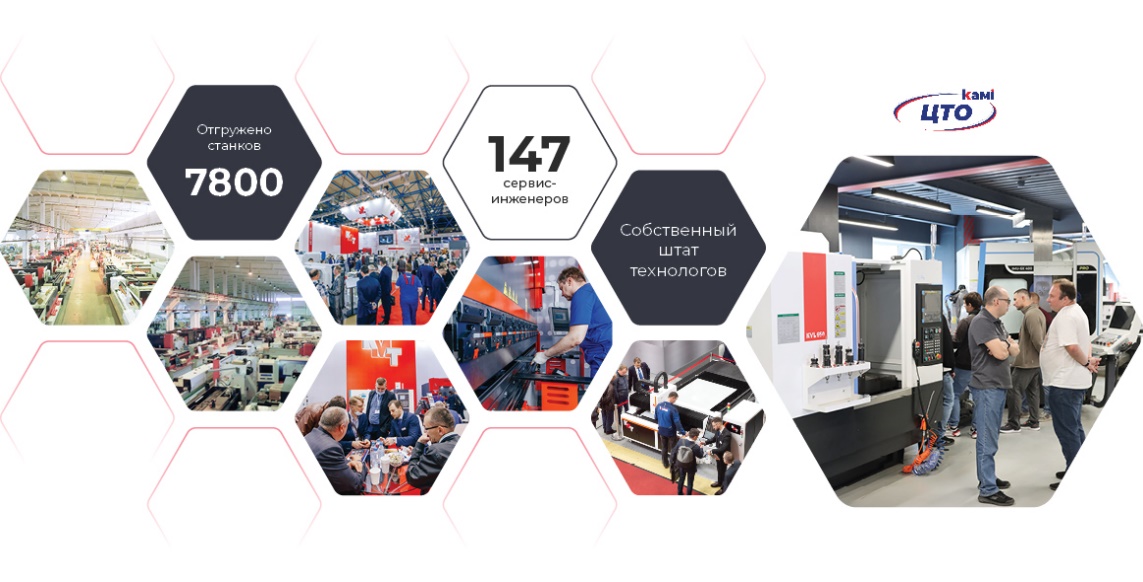 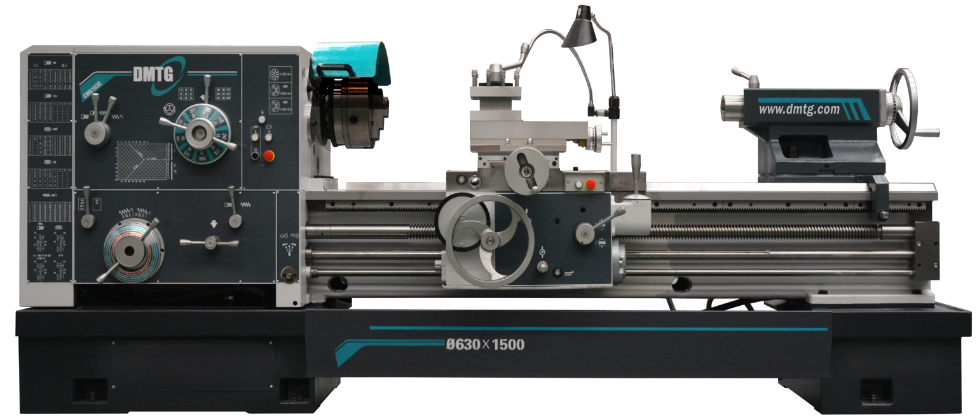 УЦИ (устройство цифровой индикации)Максимальный диаметр над станиной 630 ммДлина точения до 5000 ммСерия токарно-винторезных станковКМТ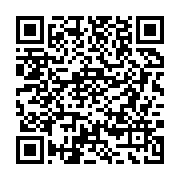 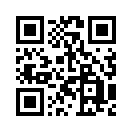 СтанинаЦельнолитая станина усилена ребрами жесткости. Применение широких направляющих позволяет обрабатывать тяжелые заготовки и делать съем до 5 мм на сторону без потери точности и качества получаемого изделия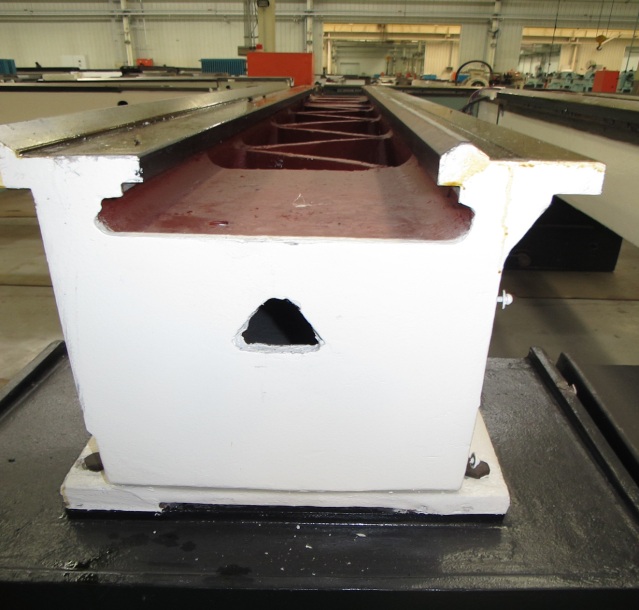 СуппортПриспособление для крепления обрабатывающего инструмента и перемещения инструмента в заданных направлениях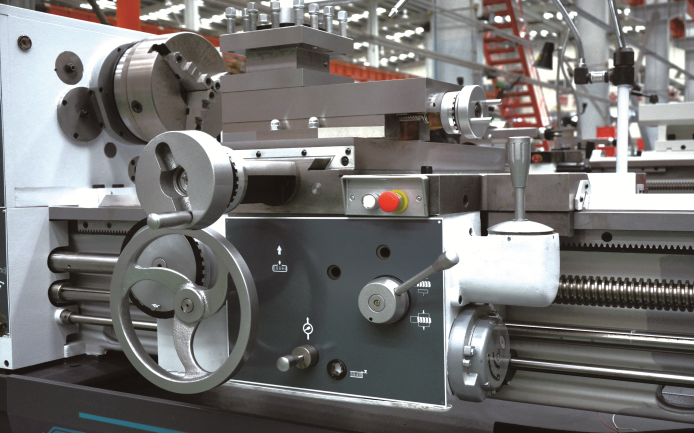 Коробка подачС помощью коробки подач регулируют скорость перемещения суппорта и закрепленного на нем инструмента вдоль направляющих станины, то есть продольную подачу. На лицевой стороне коробки подач имеются рукоятки для регулировки подачи резца (путь, проходимый за один оборот вращения детали) и включения ходового винта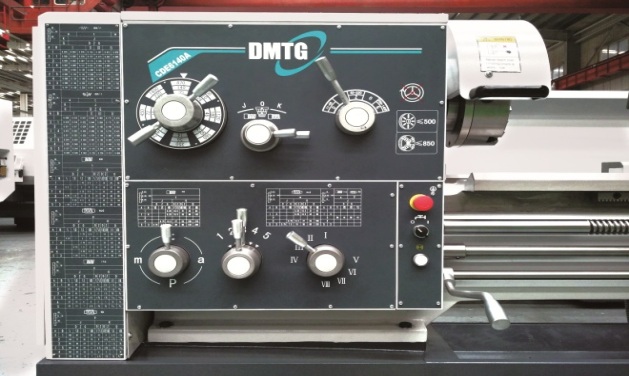 Задняя бабкаПриспособление для крепления заготовки (при обработке в центрах), или для крепления инструментов, таких например как метчик, плашка при нарезании резьбы; свёрл или сверлильного патрона при сверлении отверстий.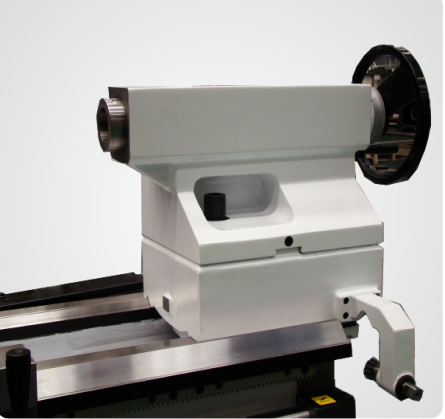 ЛюнетыПодвижной и неподвижный люнеты предназначены для поддержки длинных заготовок при обработке во избежание прогиба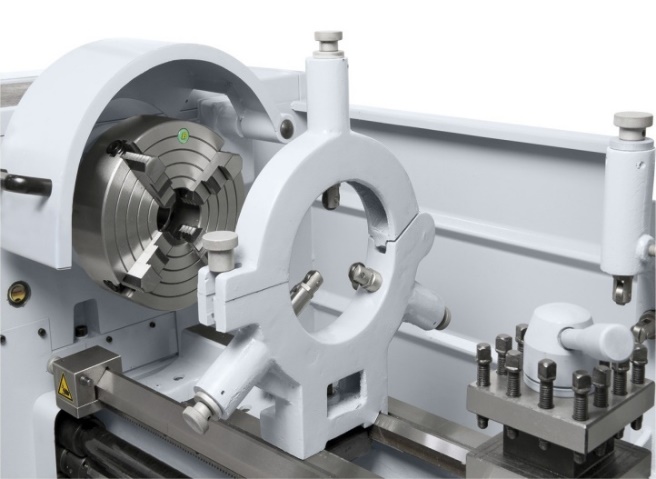 УЦИВсе универсальные токарные станки DMTG серии CDS опционально могут быть оснащены Устройством цифровой индикации (УЦИ) SDS6. Устройство цифровой индикации SDS6 включает в себя новейшую 16 битную SCM технологию. Каждая ось поддерживает 40 точек нелинейной компенсации. УЦИ предназначено для обработки электрических сигналов поступающих от оптоэлектронных преобразователей линейных перемещений (оптических линеек)  и  осуществляет  визуализацию  на  цифровом табло полученной   информации, а также оказывает помощь в выполнение операций обработки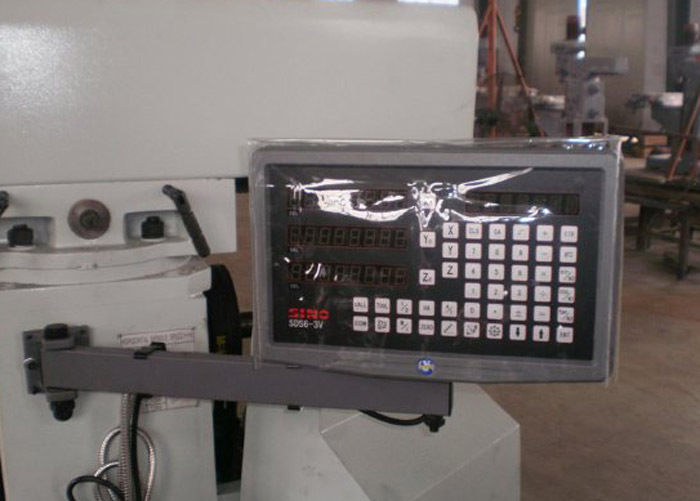 Модельный рядКС63Е(CW6263E)Максимальный диаметр обработки над станиной, мм630Максимальный диаметр обработки над суппортом, мм350Размер патрона, мм315Расстояние между центрами, мм1000/1500/2000/3000/4000/5000/Максимальный диаметр обработки в выемке станины, мм800Длина выемки станины (ГАП), мм350Максимальный вес заготовки (при обработке в патроне и поджиме задней бабкой), кг2000Ширина станины, мм550Торец шпинделяC11Конус шпинделя 1:20Сечение хвостовика инструмента, мм30х30Мощность электродвигателя главного привода, кВт11Диаметр отверстия в шпинделе, мм100 (130 опция)Диапазон скоростей вращения шпинделя, об./мин.7,5-1000Количество диапазонов вращения шпинделя18Быстрые перемещения по оси X, м/мин3,8Количество подач64Скорость подачи по осям Х, мм/об0,1-1,52Пределы шагов метрических резьб, мм0,5-240Пределы шагов дюймовых резьб, ниток/дюйм1-28Пределы шагов модульных резьб, модуль0,5-120Пределы шагов питчевых резьб, питч диаметральный1-28Диаметр пиноли задней бабки, мм100Выдвижение пиноли задней бабки, мм240Конус пиноли задней бабкиМ6Габаритные размеры, мм3180/3630/4230/5130/6040/7120x1340х1830Масса нетто, кг4050/4350/4650/5150/5950/6650УЦИ (устройство цифровой индикации)3-х кулачковый патрон ф315ммУпорный центрНеподвижный люнет ф20-170Подвижный люнет ф20-100Защитный кожух патронаЗащитный кожух резцедержателяОсвещение рабочей зоныСистема подачи СОЖПресс-масленкаРуководство по эксплуатации на русском языкеНаименование оборудованияЦена с НДСKC63E/3000 (CW6263E/3000) Токарно-винторезный станок с УЦИ306 647 CNY